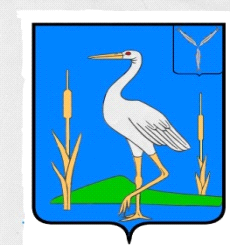 АДМИНИСТРАЦИЯБОЛЬШЕКАРАЙСКОГО МУНИЦИПАЛЬНОГО ОБРАЗОВАНИЯ РОМАНОВСКОГО МУНИЦИПАЛЬНОГО РАЙОНА  САРАТОВСКОЙ  ОБЛАСТИПОСТАНОВЛЕНИЕ№34от 15.06.2022 годас. Большой КарайО внесении изменений в постановление №52 от 30.11.2021г. «Об утверждении муниципальной программы «Развитие местного самоуправления   в Большекарайском муниципальном образовании»     Руководствуясь Федеральным законом от 06 октября 2003 г. № 131-ФЗ «Об общих принципах организации местного самоуправления в Российской Федерации», Уставом Большекарайского муниципального образования Романовского муниципального района Саратовской областиПОСТАНОВЛЯЮ:1.  Внести изменения в постановление №52 от 30.11.2021г. «Об утверждении муниципальной  программы «Развитие местного самоуправления  в муниципальном образовании »,изложив п.8  в новой редакции.2. Обнародовать данное постановление в установленном порядке3. Контроль за исполнением настоящего постановления оставляю за собой.Глава Большекарайскогомуниципального образования				              Н.В.Соловьева8. Ресурсное обеспечение  муниципальной программы, перечень программных мероприятийСведения об объемах и источниках финансового обеспечения муниципальной программы№НаименованиеИсточники финансирования2022(тыс.р.)2023(тыс.р.)2024(тыс.р.)1234561Техническое обеспечение органов местного самоуправления, приобретение оргтехники (приобретение оргтехники, комплектующих, стеллажей, канцтоваров и изделий из бумаги, заправка картриджей и другой расходный материал)Бюджет муниципальнго образования45,055,055,02Модернизация и актуализация портала муниципального образования (обслуживание сайта,электронно-цифровая подпись), обеспечение интернетом, телевизионной и спец. связьюБюджет муниципального образования27,017,017,03Мероприятия по повышению энергосбережения органов местного самоуправленияБюджет муниципального образования30,030,030,04Подписка на периодические изданияБюджет муниципального образования10,010,010,05Мероприятия по обеспечению доступа к информации о деятельности органов местного самоуправления (публикация материалов в средствах массовой информации)Бюджет муниципального образования15,015,015,06Обучение муниципальных служащихБюджет муниципального образования3,03,03,07Ремонт помещений администрации(замена стеклопакетов, дверей, приобретение линолеума, поклейка обоев)Бюджет муниципального образования---                                    ВСЕГО:                                    ВСЕГО:                                    ВСЕГО:130,0130,0130,0